REFERAT  DE  APROBAREla proiectul de hotărâre privind  propunerea pentru aprobarea criteriilor pentru stabilirea ordinii de prioritate în soluţionarea cererilor de locuinţe şi în repartizarea locuinţelor pentru tineri, destinate închirierii, în municipiul Hunedoara 	Prin proiectul de hotărâre supus spre dezbatere și aprobare  Consiliului Local al  municipiului Hunedoara se propune aprobarea criteriilor pentru stabilirea ordinii de prioritate în soluţionarea cererilor de locuințe și în repartizarea locuințelor pentru tineri, destinate închirierii.	Având în vedere ultimele modificări intervenite în cadrul prevederilor Hotărârii Guvernului nr. 962/2001 privind aprobarea Normelor metodologice pentru punerea în aplicare a prevederilor Legii nr. 152/1998 privind înfiinţarea Agenţiei Naţionale pentru Locuinţe, ca urmare a adoptării de către Guvernul României a Hotărârii nr. 1257/2023, propunem aprobarea unor noi criterii pentru stabilirea ordinii de prioritate în soluţionarea cererilor de locuințe și în repartizarea locuințelor pentru tineri, conform Anexei la proiectul de hotărâre.            Potrivit prevederilor art. art. 14, alin. (8), lit.d) din Normele metodologice pentru punerea în aplicare a prevederilor Legii nr. 152/1998 privind înființarea Agenției Naționale pentru Locuințe, aprobate prin Hotărârea Guvernului nr. 962/2001, cu modificările și completările ulterioare, ”criteriile pentru stabilirea ordinii de prioritate în soluţionarea cererilor de locuinţe şi în repartizarea locuinţelor pentru tineri, destinate închirierii, se adoptă sub formă de propuneri care se transmit spre avizare Ministerului Dezvoltării, Lucrărilor Publice şi Administraţiei, însoţite de o copie a actului prin care au fost adoptate. Forma finală a criteriilor se adoptă după primirea avizului favorabil al Ministerului Dezvoltării, Lucrărilor Publice şi Administraţiei şi efectuarea eventualelor modificări şi completări solicitate prin avizul respectiv”.	Temeiul legal al proiectului de hotărâre supus spre dezbatere și adoptare Consiliului Local al Municipiului Hunedoara îl constituie prevederile Legii nr.152/1998 privind înființarea Agenției Naționale pentru Locuințe, republicată, cu modificările și completările ulterioare, ale art.14 alin.(8) din Normele metodologice pentru punerea în aplicare a prevederilor Legii nr.152/1998 privind înființarea Agenției Naționale pentru Locuințe, aprobate prin Hotărârea Guvernului nr. 962/2001, cu modificările și completările ulterioare, precum și ale art. 4 lit. b) și art. 7 din Legea nr. 52/2003 privind transparența decizională în administrația publică, republicată, cu modificările și completările ulterioare.	Competenţa dezbaterii și adoptării prezentului proiect de hotărâre revine Consiliului Local al Municipiului Hunedoara potrivit dispozițiilor art. 129, alin. (2), lit. d), alin. (7), lit. q), alin. (14), art. 139 coroborat cu art. 196, alin. (1), lit. a) din Ordonanţa de Urgenţă nr. 57/2019 privind Codul administrativ, cu modificările și completările ulterioare.PRIMAR,DAN BOBOUȚANU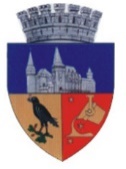 